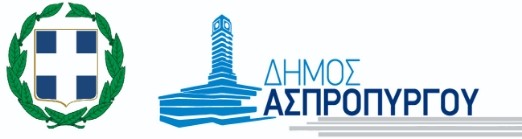 ΕΛΛΗΝΙΚΗ ΔΗΜΟΚΡΑΤΙΑ                                   Ασπρόπυργος 19-07-2023ΝΟΜΟΣ ΑΤΤΙΚΗΣ                                                  Αριθ. πρωτ. : 38673    ΔΗΜΟΣ ΑΣΠΡΟΠΥΡΓΟΥ                                   ΑΝΑΚΟΙΝΩΣΗ υπ' αριθμ. ΣΟΧ3/ 2023      για την πρόσληψη προσωπικού με σύναψη      ΣΥΜΒΑΣΗΣ ΕΡΓΑΣΙΑΣ ΟΡΙΣΜΕΝΟΥ ΧΡΟΝΟΥΟ ΔΗΜΟΣ ΑΣΠΡΟΠΥΡΓΟΥ      Έχοντας υπόψη:Τις διατάξεις των άρθρων 37- 42 του Ν. 4765/2021 «Εκσυγχρονισμός του συστήματος προσλήψεων στο δημόσιο τομέα και ενίσχυση του Ανώτατου Συμβουλίου Επιλογής Προσωπικού (Α.Σ.Ε.Π.) και λοιπές διατάξεις» (ΦΕΚ 6/τ.Α΄/15-1-2021), όπως ισχύει.Τις διατάξεις του Ν. 3852/2010 «Νέα Αρχιτεκτονική της Αυτοδιοίκησης και της Αποκεντρωμένης Διοίκησης- Πρόγραμμα Καλλικράτης» (ΦΕΚ 87 Α), όπως έχουν τροποποιηθεί και ισχύουν.Τις διατάξεις του άρθρου 107 του Ν. 4483/2017 (ΦΕΚ 107/Α΄/31-7-2017) με   τις οποίες αντικαταστάθηκαν οι όμοιες του άρθρου 12 παρ. 14 του Ν. 4071/2012 (Α΄85), όπως ισχύει.Τις διατάξεις του Π.Δ. 85/2022 «Καθορισμός Προσόντων Διορισμού σε φορείς του δημοσίου (Προσοντολόγιο-Κλαδολόγιο)» (ΦΕΚ 232/τ.Α΄/17-12-2022).Την υπ’ αριθμ. 03/17-02-2023 (ΑΔΑ:9ΜΜΞΩΨΝ-Ι2Θ) Απόφαση του Δημοτικού Συμβουλίου του Δήμου Ασπροπύργου με θέμα: «Λήψη απόφασης για τον Προγραμματισμό Προσλήψεων Έκτακτου Προσωπικού, έτους 2023, με σχέση εργασίας Ιδιωτικού Δικαίου Ορισμένου Χρόνου».Το υπ’ αριθμ. πρωτ. 21157/09-03-2023 έγγραφο της Αποκεντρωμένης Διοίκησης Αττικής με θέμα: «Εισηγητική έκθεση για πρόσληψη προσωπικού ιδιωτικού δικαίου ορισμένου χρόνου στο Δήμο Ασπροπύργου ανταποδοτικού χαρακτήρα» προς το Υπουργείο Εσωτερικών.Την υπ’ αριθ. πρωτ. 24817/23-03-2023 (ΑΔΑ:ΨΥΕΑ46ΜΤΛ6-Φ27) Απόφαση του Υπουργού Εσωτερικών με θέμα: «Έγκριση πρόσληψης οχτακοσίων πενήντα (850) ατόμων με σχέση εργασίας ιδιωτικού δικαίου ορισμένου χρόνου σε υπηρεσίες ανταποδοτικού χαρακτήρα σε ΟΤΑ α΄ βαθμού».Το υπ’ αριθ. πρωτ. 25342/24-03-2023 έγγραφο του Υπουργείου Εσωτερικών με θέμα: «Έγκριση πρόσληψης προσωπικού με σχέση εργασίας  ιδιωτικού δικαίου ορισμένου χρόνου ανταποδοτικού χαρακτήρα», προς το Δήμο Ασπροπύργου.Τον Οργανισμό Εσωτερικής Υπηρεσίας του Δήμου Ασπροπύργου (ΦΕΚ 1425/τ. Β΄/16-06-2011), όπως τροποποιήθηκε και ισχύει και την υπ’ αριθμ. πρωτ. 37800/14-07-2023 βεβαίωση του Δημάρχου του Δήμου Ασπροπύργου περί ύπαρξης κενών θέσεων.  Την υπ’ αριθμ. πρωτ. 38509/18-07-2023 βεβαίωση του Δ/ντή της Οικονομικής Υπηρεσίας του Δήμου Ασπροπύργου, περί ύπαρξης πιστώσεων για την κάλυψη της δαπάνης μισθοδοσίας του υπό πρόσληψη προσωπικού της παρούσας ανακοίνωσης και δημοσίευσης αυτής στο τύπο.ΑνακοινώνειΤην πρόσληψη, με σύμβαση εργασίας ιδιωτικού δικαίου ορισμένου χρόνου, συνολικά είκοσι (20) ατόμων για την κάλυψη αναγκών ανταποδοτικού  χαρακτήρα του Δήμου Ασπροπύργου, που εδρεύει στον Ασπρόπυργο της  Περιφερειακής Ενότητας Δυτικής Αττικής, και συγκεκριμένα του εξής, ανά υπηρεσία, έδρα, ειδικότητα και διάρκεια σύμβασης, αριθμού ατόμων (βλ. ΠΙΝΑΚΑ Α), με τα  αντίστοιχα απαιτούμενα (τυπικά και τυχόν πρόσθετα) προσόντα (βλ. ΠΙΝΑΚΑ Β):Οι υποψήφιοι/ες όλων των ειδικοτήτων πρέπει να είναι ηλικίας από 18 έως 67 ετών και κατ’ εξαίρεση, έως 70 ετών, όσοι έχουν συμπληρώσει το εξηκοστό έβδομο (67ο) έτος της ηλικίας και δεν έχουν συνταξιοδοτηθεί από το δημόσιο ταμείο ή άλλον ασφαλιστικό φορέα.ΒΑΘΜΟΛΟΓΗΣΗ ΚΡΙΤΗΡΙΩΝΗ σειρά κατάταξης μεταξύ των υποψηφίων καθορίζεται με βάση τα ακόλουθα κριτήρια:Σημείωση: Οι εξαιρέσεις της παρ. 2 του άρθρου 6 εφαρμόζονται και στις περιπτώσεις του άρθρου 37 του Ν. 4765/2021, σύμφωνα με την παρ. 3 του άρθρου 39 του ως άνω νόμου.ΒΑΘΜΟΛΟΓΟΥΜΕΝΗ ΕΜΠΕΙΡΙΑ ΥΠΟΨΗΦΙΩΝ ΚΑΤΗΓΟΡΙΑΣ ΥΠΟΧΡΕΩΤΙΚΗΣ (ΥΕ) ΕΚΠΑΙΔΕΥΣΗΣΟι τρόποι υπολογισμού της εμπειρίας για όλες τις ειδικότητες περιγράφονται αναλυτικά στο «Παράρτημα ανακοινώσεων Συμβάσεων εργασίας Ορισμένου Χρόνου (ΣΟΧ)» με σήμανση έκδοσης «10-06-2021» (βλ. ΚΕΦΑΛΑΙΟ IΙ., ενότητα Ε., υποενότητα «ΤΡΟΠΟΙ ΥΠΟΛΟΓΙΣΜΟΥ ΕΜΠΕΙΡΙΑΣ»).  Επισημαίνεται ότι η Υπεύθυνη Δήλωση για την απόδειξη της εμπειρίας, όπου απαιτείται, προσκομίζεται σε κάθε περίπτωση σύμφωνα με το ανωτέρω Παράρτημα, καθόσον η βεβαίωση προϋπηρεσίας του Ηλεκτρονικού Εθνικού Φορέα Κοινωνικής Ασφάλισης (e-ΕΦΚΑ) έχει καθαρά πληροφοριακό χαρακτήρα ως προς την ειδικότητα, σύμφωνα με το υπ’ αριθμ. 8657/12-1-2020 έγγραφο του Τμήματος Ασφάλισης Μισθωτών του e-ΕΦΚΑ.ΑΠΑΡΑΙΤΗΤΑ ΔΙΚΑΙΟΛΟΓΗΤΙΚΑΟι υποψήφιοι για την απόδειξη των ΑΠΑΙΤΟΥΜΕΝΩΝ ΠΡΟΣΟΝΤΩΝ (βλ. ΠΙΝΑΚΑ Β), των λοιπών ιδιοτήτων τους και της εμπειρίας τους οφείλουν να υποβάλουν όλα τα  απαιτούμενα από την παρούσα ανακοίνωση και το «Παράρτημα ανακοινώσεων Συμβάσεων εργασίας Ορισμένου Χρόνου (ΣΟΧ)» με σήμανση έκδοσης «10-06-2021» δικαιολογητικά, σύμφωνα με τα οριζόμενα στην ενότητα «ΠΡΟΣΚΟΜΙΣΗ ΤΙΤΛΩΝ, ΠΙΣΤΟΠΟΙΗΤΙΚΩΝ ΚΑΙ ΒΕΒΑΙΩΣΕΩΝ» του Κεφαλαίου Ι του  ανωτέρω Παραρτήματος.ΚΕΦΑΛΑΙΟ ΠΡΩΤΟ: Δημοσίευση της ανακοίνωσης Περίληψη της παρούσας ανακοίνωσης, η οποία πρέπει να περιέχει υποχρεωτικά τα προβλεπόμενα στην παρ. 1 του άρθρου 41 του Ν. 4765/2021 στοιχεία και τα όρια ηλικίας της παρ.1 του άρθρου 39 του ως άνω νόμου, να δημοσιευθεί σε δύο (2) ημερήσιες ή εβδομαδιαίες τοπικές εφημερίδες της  Περιφερειακής Ενότητας Δυτικής Αττικής, εφόσον εκδίδονται. Σε περίπτωση που εκδίδεται μία εφημερίδα (ημερήσια ή εβδομαδιαία) η δημοσίευση θα γίνει στην εφημερίδα αυτή δύο (2) φορές.Το ΑΣΕΠ αναρτά την ανακοίνωση στον διαδικτυακό του τόπο, μετά την κοινοποίηση της έγκρισής της. Εντός είκοσι (20) ημερών από την κοινοποίηση ή έγκριση ή τροποποίησή της από το Α.Σ.Ε.Π., η ανακοίνωση μαζί με το «Παράρτημα ανακοινώσεων Συμβάσεων εργασίας Ορισμένου Χρόνου (ΣΟΧ)» με σήμανση έκδοσης «10-06-2021», και την προθεσμία υποβολής των αιτήσεων, να αναρτηθούν στο χώρο ανακοινώσεων του δημοτικού καταστήματος του Δήμου Ασπροπύργου και στον διαδικτυακό τόπο αυτού (www.dimosaspropyrgou.gr).  Επιπλέον, να αναρτηθεί και στο πρόγραμμα «Διαύγεια». Για κάθε ανάρτηση που διενεργείται σε κατάστημα, θα συνταχθεί και σχετικό πρακτικό ανάρτησης (σύμφωνα με την παρ. 2 του άρθρου 41 του Ν. 4765/2021, όπως ισχύει), το οποίο θα αποσταλεί αυθημερόν στο ΑΣΕΠ στο e-mail: sox @asep.gr.ΚΕΦΑΛΑΙΟ ΔΕΥΤΕΡΟ: Υποβολή αιτήσεων συμμετοχήςΟι ενδιαφερόμενοι καλούνται να συμπληρώσουν την αίτηση με κωδικό,  εντυπο ασεπ  ΣΟΧ 2ΔΕ/ΥΕ και να την υποβάλουν μαζί με τα απαιτούμενα δικαιολογητικά είτε αυτοπροσώπως, είτε με άλλο εξουσιοδοτημένο από αυτούς πρόσωπο, εφόσον η εξουσιοδότηση φέρει την υπογραφή τους θεωρημένη από δημόσια αρχή, είτε ταχυδρομικά με συστημένη επιστολή, στα γραφεία της υπηρεσίας μας στην ακόλουθη διεύθυνση: Δήμος Ασπρόπυργου, Λ. Δημοκρατίας 141 (πρώην 18), Ασπρόπυργος, Τ.Κ. 19300, απευθύνοντάς την στη Διεύθυνση Ανθρωπίνων Πόρων, υπόψη κας Βασιλικής  Παρασκευοπούλου (τηλ. επικοινωνίας: 213 200 6752).Το εμπρόθεσμο των αιτήσεων κρίνεται με βάση την ημερομηνία που φέρει ο φάκελος αποστολής, ο οποίος μετά την αποσφράγισή του επισυνάπτεται στην αίτηση των υποψηφίων.Η αίτηση συμμετοχής επέχει θέση υπεύθυνης δήλωσης και η ευθύνη της ορθής συμπλήρωσής της είναι αποκλειστικά του υποψηφίου.Η προθεσμία υποβολής των αιτήσεων δεν μπορεί να είναι μικρότερη των δέκα (10) ημερών (υπολογιζόμενων ημερολογιακά) και αρχίζει από την επόμενη ημέρα της τελευταίας δημοσίευσης της παρούσας σε τοπικές εφημερίδες ή της ανάρτησής της στο χώρο ανακοινώσεων του δημοτικού καταστήματος του Δήμου Ασπροπύργου και στον διαδικτυακό τόπο αυτού (www.dimosaspropyrgou.gr), εφόσον η ανάρτηση είναι τυχόν μεταγενέστερη της δημοσίευσης στις εφημερίδες. Η ανωτέρω προθεσμία λήγει με την παρέλευση ολόκληρης της τελευταίας ημέρας και  εάν αυτή είναι, κατά νόμο, εξαιρετέα (δημόσια αργία) ή μη εργάσιμη,  τότε η λήξη της προθεσμίας μετατίθεται την επόμενη εργάσιμη ημέρα. Οι υποψήφιοι μπορούν να αναζητήσουν τα έντυπα των αιτήσεων: α) στην υπηρεσία μας στην ανωτέρω διεύθυνση και στον διαδικτυακό τόπο αυτής (www.dimosaspropyrgou.gr)· β) στο δικτυακό τόπο του ΑΣΕΠ (www.asep.gr) και συγκεκριμένα ακολουθώντας από την κεντρική σελίδα τη διαδρομή: Πολίτες  Έντυπα – Διαδικασίες  Διαγωνισμών Φορέων  Ορ. Χρόνου ΣΟΧ γ) στα κατά τόπους Κέντρα Εξυπηρέτησης Πολιτών (ΚΕΠ) αλλά και στην ηλεκτρονική τους διεύθυνση (www.kep.gov.gr), απ' όπου μέσω της διαδρομής: Σύνδεσμοι  Ανεξάρτητες και άλλες αρχές  ΑΣΕΠ θα οδηγηθούν στην κεντρική σελίδα του δικτυακού τόπου του ΑΣΕΠ και από εκεί θα έχουν πρόσβαση στα έντυπα μέσω της διαδρομής: Πολίτες  Έντυπα – Διαδικασίες  Διαγωνισμών Φορέων  Ορ. Χρόνου ΣΟΧ.ΚΕΦΑΛΑΙΟ ΤΡΙΤΟ:  Κατάταξη υποψηφίωνΑφού η υπηρεσία μας επεξεργαστεί τις αιτήσεις των υποψηφίων, τους κατατάσσει σε  πίνακες κατάταξης κατά κατηγορία, κλάδο ή ειδικότητα και κατά φθίνουσα σειρά βαθμολογίας, βάσει των κριτηρίων του νόμου (όπως αναλυτικά αναφέρονται στο Παράρτημα της ανακοίνωσης). Η κατάταξη των υποψηφίων, βάσει της οποίας θα γίνει η τελική επιλογή για την πρόσληψη με σύμβαση εργασίας ορισμένου χρόνου, πραγματοποιείται ως εξής: 1. Προηγούνται στην κατάταξη οι υποψήφιοι που διαθέτουν τα κύρια προσόντα της ειδικότητας και ακολουθούν οι έχοντες τα επικουρικά (Α΄, Β΄ επικουρίας κ.ο.κ.). 2. Η κατάταξη μεταξύ των υποψηφίων που έχουν τα ίδια προσόντα (κύρια ή επικουρικά) γίνεται κατά φθίνουσα σειρά με βάση τη συνολική βαθμολογία που συγκεντρώνουν από τα βαθμολογούμενα κριτήρια κατάταξης (χρόνος ανεργίας, πολυτεκνική ιδιότητα, τριτεκνική ιδιότητα, μονογονεϊκή ιδιότητα, αριθμός ανήλικων τέκνων, βαθμός τίτλου σπουδών, διδακτορικό δίπλωμα, αυτοτελής μεταπτυχιακός τίτλος, ενιαίος και αδιάσπαστος τίτλος μεταπτυχιακού επιπέδου (integrated master), δεύτερος τίτλος σπουδών, εμπειρία, αναπηρία υποψηφίου, αναπηρία συγγενικού ατόμου).3. Στην περίπτωση ισοβαθμίας υποψηφίων στη συνολική βαθμολογία προηγείται αυτός που έχει τις περισσότερες μονάδες στο πρώτο βαθμολογούμενο κριτήριο (χρόνος ανεργίας) και, αν αυτές συμπίπτουν, αυτός που έχει τις περισσότερες μονάδες στο δεύτερο κριτήριο (πολύτεκνος γονέας και τέκνο πολύτεκνης οικογένειας) και ούτω καθεξής. Αν οι υποψήφιοι και πάλι ισοβαθμούν, προηγείται  ο μεγαλύτερος στην ηλικία με βάση την ημερομηνία γέννησής του, ενώ, αν εξαντληθούν όλα τα παραπάνω κριτήρια, η μεταξύ τους σειρά καθορίζεται με δημόσια κλήρωση.ΚΕΦΑΛΑΙΟ ΤΕΤΑΡΤΟ: Ανάρτηση πινάκων και υποβολή ενστάσεωνΗ  υπηρεσία μας θα αναρτήσει, εντός τριάντα (30) ημερών από την ημερομηνία λήξης προθεσμίας υποβολής των αιτήσεων, τους πίνακες κατάταξης, απορριπτέων και προσληπτέων στο κατάστημα και στον διαδικτυακό της τόπο τους οποίους πρέπει να αποστείλει άμεσα για έλεγχο στο ΑΣΕΠ, ενώ θα συνταχθεί και σχετικό πρακτικό ανάρτησης (σύμφωνα με την παρ. 5 του άρθρου 41 του Ν. 4765/2021) το οποίο θα υπογραφεί από δύο (2) υπαλλήλους της υπηρεσίας. Το πρακτικό αυτό θα αποσταλεί αυθημερόν στο ΑΣΕΠ στο e-mail: sox@asep.gr.Κατά των πινάκων αυτών, επιτρέπεται στους ενδιαφερόμενους η άσκηση ένστασης, μέσα σε αποκλειστική προθεσμία δέκα (10) ημερών (υπολογιζόμενες ημερολογιακά), η οποία αρχίζει από την επόμενη ημέρα της ανάρτησής τους στον διαδικτυακό μας τόπο. Η ένσταση υποβάλλεται αποκλειστικά με ηλεκτρονικό τρόπο στο ΑΣΕΠ στη διεύθυνση ηλεκτρονικού ταχυδρομείου (prosl.enstasi@asep.gr) και, για να εξεταστεί, πρέπει να συνοδεύεται από αποδεικτικό καταβολής παραβόλου είκοσι ευρώ (20 €), που έχει εκδοθεί είτε μέσω της εφαρμογής του ηλεκτρονικού παραβόλου (e-παράβολο), βλ. λογότυπο «ΗΛΕΚΤΡΟΝΙΚΟ ΠΑΡΑΒΟΛΟ» στον διαδικτυακό τόπο του ΑΣΕΠ (www.asep.gr), είτε από Δημόσια Οικονομική Υπηρεσία (Δ.Ο.Υ.).  Ο υποψήφιος πρέπει να αναγράψει τον κωδικό/αριθμό του παραβόλου στην ένσταση και να καταβάλει το αντίτιμο του ηλεκτρονικού παραβόλου μέχρι τη λήξη προθεσμίας υποβολής των ενστάσεων. Σε περίπτωση που η υποβληθείσα ένσταση γίνει δεκτή, το καταβληθέν ποσό επιστρέφεται στον ενιστάμενο.Η υπηρεσία οφείλει να αναρτήσει τους πίνακες προσληπτέων και στο πρόγραμμα «Διαύγεια» και να αποστείλει στο ΑΣΕΠ εντός τριών (3) εργάσιμων ημερών φωτοαντίγραφα των αιτήσεων και των δικαιολογητικών των υποψηφίων που έχουν υποβάλει ένσταση κατά των πινάκων κατάταξης. ΚΕΦΑΛΑΙΟ ΠΕΜΠΤΟ: Πρόσληψη Η υπηρεσία προσλαμβάνει το προσωπικό με σύμβαση εργασίας ιδιωτικού δικαίου ορισμένου χρόνου αμέσως μετά την κατάρτιση των πινάκων κατάταξης των υποψηφίων. Τυχόν αναμόρφωση των πινάκων βάσει αυτεπάγγελτου ή κατ’ ένσταση ελέγχου του ΑΣΕΠ που συνεπάγεται ανακατάταξη των υποψηφίων, εκτελείται υποχρεωτικά από το φορέα, ενώ απολύονται οι υποψήφιοι που δεν δικαιούνται πρόσληψης βάσει της νέας κατάταξης. Οι απολυόμενοι λαμβάνουν τις αποδοχές που προβλέπονται για την απασχόλησή τους έως την ημέρα της απόλυσης, χωρίς οποιαδήποτε αποζημίωση από την αιτία αυτή. Προσληφθέντες οι οποίοι	 αποχωρούν πριν από τη λήξη της σύμβασής τους, αντικαθίστανται με άλλους από τους εγγεγραμμένους και διαθέσιμους στον πίνακα της οικείας ειδικότητας, κατά τη σειρά εγγραφής τους σε αυτόν.Σε κάθε περίπτωση, οι υποψήφιοι που προσλαμβάνονται είτε κατόπιν αναμόρφωσης των πινάκων από το ΑΣΕΠ είτε λόγω αντικατάστασης αποχωρούντων υποψηφίων, απασχολούνται για το υπολειπόμενο, κατά περίπτωση, χρονικό διάστημα και μέχρι συμπληρώσεως της εγκεκριμένης διάρκειας της σύμβασης εργασίας ορισμένου χρόνου.Υποψήφιοι που επιλέγονται για πρόσληψη, προκειμένου να ελεγχθεί, εκ νέου, το κώλυμα της οκτάμηνης απασχόλησης,  πρέπει κατά την ημέρα ανάληψης των καθηκόντων τους να υποβάλουν στο φορέα υπεύθυνη δήλωση κατά το άρθρο 8 του ν.1599/1986 στην οποία να δηλώνουν ότι από την ημερομηνία υποβολής της αίτησης συμμετοχής τους στη διαδικασία έως και την ημερομηνία πρόσληψης δεν έχουν απασχοληθεί ή έχουν απασχοληθεί (δηλώνεται το χρονικό διάστημα και ο φορέας απασχόλησης) με σύμβαση εργασίας ορισμένου χρόνου για την αντιμετώπιση εποχιακών ή άλλων περιοδικών ή πρόσκαιρων αναγκών σε φορέα του δημόσιου ή ευρύτερου δημόσιου τομέα της παρ. 1 του άρθρου 2 του Ν. 4765/2021. Σε περίπτωση μη υποβολής της ανωτέρω υπεύθυνης δήλωσης, η σχετική απόφαση πρόσληψης ανακαλείται. Εάν η δήλωση είναι ψευδής ή ανακριβής, η σύμβαση εργασίας είναι αυτοδικαίως άκυρη και η πρόσληψη ανακαλείται υποχρεωτικά. Στις ανωτέρω περιπτώσεις, οι επιλεγέντες ή προσληφθέντες υποψήφιοι αντικαθίστανται με άλλους από τους εγγεγραμμένους και διαθέσιμους στον πίνακα της οικείας ειδικότητας, κατά τη σειρά εγγραφής τους σε αυτόν.ΑΝΑΠΟΣΠΑΣΤΟ ΤΜΗΜΑ της παρούσας ανακοίνωσης αποτελεί και το «Παράρτημα ανακοινώσεων Συμβάσεων εργασίας Ορισμένου Χρόνου (ΣΟΧ)» με σήμανση έκδοσης «10-06-2021», το οποίο περιλαμβάνει: i) τα δικαιολογητικά που απαιτούνται για την έγκυρη συμμετοχή των υποψηφίων στη διαδικασία επιλογής και ii) οδηγίες για τη συμπλήρωση της αίτησης – υπεύθυνης δήλωσης με κωδικό εντυπο ασεπ ΣΟΧ 2ΔΕ/ΥΕ, σε συνδυασμό με επισημάνσεις σχετικά με τα προσόντα και τα βαθμολογούμενα κριτήρια κατάταξης των υποψηφίων σύμφωνα με τις ισχύουσες κανονιστικές ρυθμίσεις. Οι ενδιαφερόμενοι μπορούν να έχουν πρόσβαση στο Παράρτημα αυτό, μέσω του δικτυακού τόπου του ΑΣΕΠ (www.asep.gr) και συγκεκριμένα μέσω της ίδιας διαδρομής που ακολουθείται και για την αναζήτηση του εντύπου της αίτησης δηλαδή: Κεντρική σελίδα  Πολίτες  Έντυπα – Διαδικασίες  Διαγωνισμών φορέων  Ορ. Χρόνου ΣΟΧ.              Ο ΔΗΜΑΡΧΟΣ ΑΣΠΡΟΠΥΡΓΟΥ           ΝΙΚΟΛΑΟΣ Ι. ΜΕΛΕΤΙΟΥΠΙΝΑΚΑΣ Α: ΘΕΣΕΙΣ ΕΠΟΧΙΚΟΥ ΠΡΟΣΩΠΙΚΟΥ (ανά κωδικό θέσης)ΠΙΝΑΚΑΣ Α: ΘΕΣΕΙΣ ΕΠΟΧΙΚΟΥ ΠΡΟΣΩΠΙΚΟΥ (ανά κωδικό θέσης)ΠΙΝΑΚΑΣ Α: ΘΕΣΕΙΣ ΕΠΟΧΙΚΟΥ ΠΡΟΣΩΠΙΚΟΥ (ανά κωδικό θέσης)ΠΙΝΑΚΑΣ Α: ΘΕΣΕΙΣ ΕΠΟΧΙΚΟΥ ΠΡΟΣΩΠΙΚΟΥ (ανά κωδικό θέσης)ΠΙΝΑΚΑΣ Α: ΘΕΣΕΙΣ ΕΠΟΧΙΚΟΥ ΠΡΟΣΩΠΙΚΟΥ (ανά κωδικό θέσης)ΠΙΝΑΚΑΣ Α: ΘΕΣΕΙΣ ΕΠΟΧΙΚΟΥ ΠΡΟΣΩΠΙΚΟΥ (ανά κωδικό θέσης)  Κωδικός ΘέσηςΥπηρεσίαΈδρα υπηρεσίαςΕιδικότηταΔιάρκεια σύμβασηςΑριθμός ατόμων      101ΔΗΜΟΣ ΑΣΠΡΟΠΥΡΓΟΥΑσπρόπυργος Περιφερειακή Ενότητα Δυτικής ΑττικήςΥΕ Συνοδών Απορριμματοφόρων8 μήνες  10      102ΔΗΜΟΣ ΑΣΠΡΟΠΥΡΓΟΥΑσπρόπυργος Περιφερειακή Ενότητα Δυτικής Αττικής ΥΕ προσωπικού καθαριότητας εξωτερικών χώρων8 μήνες  10ΠΙΝΑΚΑΣ Β: ΑΠΑΙΤΟΥΜΕΝΑ ΠΡΟΣΟΝΤΑ (ανά κωδικό θέσης)ΠΙΝΑΚΑΣ Β: ΑΠΑΙΤΟΥΜΕΝΑ ΠΡΟΣΟΝΤΑ (ανά κωδικό θέσης)Κωδικός θέσηςΤίτλος σπουδώνκαιλοιπά απαιτούμενα (τυπικά & τυχόν πρόσθετα) προσόντα101, 102Δεν απαιτούνται ειδικά τυπικά προσόντα (τελευταίο εδάφιο περ. στ΄ παρ. 1 άρθρου 40 Ν. 4765/2021).ΧΡΟΝΟΣ ΑΝΕΡΓΙΑΣ 1α.  ΧΡΟΝΟΣ ΣΥΝΕΧΟΜΕΝΗΣ ΑΝΕΡΓΙΑΣ (200 μονάδες για 4 μήνες ανεργίας και 60 μονάδες ανά μήνα ανεργίας άνω των 4 μηνών, με ανώτατο όριο τους 18  μήνες)1β.  ΧΡΟΝΟΣ  ΜΗ ΣΥΝΕΧΟΜΕΝΗΣ ΑΝΕΡΓΙΑΣ ΤΟΥΣ ΤΕΛΕΥΤΑΙΟΥΣ18 ΜΗΝΕΣ (40 μονάδες ανά μήνα ανεργίας , με ανώτατο όριο τους 9 μήνες)2.   ΠΟΛΥΤΕΚΝΟΣ ΓΟΝΕΑΣ ΚΑΙ ΤΕΚΝΟ ΠΟΛΥΤΕΚΝΗΣ ΟΙΚΟΓΕΝΕΙΑΣ (300 μονάδες) 3.   ΤΡΙΤΕΚΝΟΣ ΓΟΝΕΑΣ ΚΑΙ ΤΕΚΝΟ ΤΡΙΤΕΚΝΗΣ ΟΙΚΟΓΕΝΕΙΑΣ (200 μονάδες) 4.   ΜΟΝΟΓΟΝΕΑΣ Η΄ ΤΕΚΝΟ ΜΟΝΟΓΟΝΕΪΚΗΣ ΟΙΚΟΓΕΝΕΙΑΣ (100 μονάδες ) 5.   ΑΝΗΛΙΚΑ ΤΕΚΝΑ ( 50 μονάδες για καθένα με ανώτατο όριο τα 6 τέκνα) 6.   ΒΑΘΜΟΣ ΒΑΣΙΚΟΥ ΤΙΤΛΟΥ ΣΠΟΥΔΩΝ  (για ΠΕ και ΤΕ οι μονάδες του βασικού τίτλου με 2 δεκαδικά ψηφία πολλαπλασιάζονται με το 40, ενώ για ΔΕ με το 20)7.    ΔΙΔΑΚΤΟΡΙΚΟ ΔΙΠΛΩΜΑ (για τις κατηγορίες  ΠΕ και ΤΕ 150 μονάδες) *8.    ΜΕΤΑΠΤΥΧΙΑΚΟΣ ΤΙΤΛΟΣ (για τις κατηγορίες  ΠΕ και ΤΕ αυτοτελής μεταπτυχιακός τίτλος 70 μονάδες) *9.   ΕΝΙΑΙΟΣ ΚΑΙ ΑΔΙΑΣΠΑΣΤΟΣ ΤΙΤΛΟΣ ΤΙΤΛΟΣ ΣΠΟΥΔΩΝ ΜΕΤΑΠΤΥΧΙΑΚΟΥ ΕΠΙΠΕΔΟΥ (για τις κατηγορίες  ΠΕ και ΤΕ integrated master 35 μονάδες) *10.  ΔΕΥΤΕΡΟΣ ΤΙΤΛΟΣ ΣΠΟΥΔΩΝ  * 	α. Δεύτερος τίτλος σπουδών (για  τις κατηγορίες ΠΕ και ΤΕ,  της ίδιας εκπαιδευτικής βαθμίδας 30 μονάδες)		β. Δεύτερος τίτλος σπουδών (για την κατηγορία ΔΕ, της ίδιας εκπαιδευτικής βαθμίδας 25 μονάδες)**11. ΕΜΠΕΙΡΙΑ (7 μονάδες ανά μήνα εμπειρίας και έως 84 μήνες)12. ΑΝΑΠΗΡΙΑ ΥΠΟΨΗΦΙΟΥ ΜΕ ΠΟΣΟΣΤΟ ΤΟΥΛΑΧΙΣΤΟΝ 50% (200 μονάδες)13. ΑΝΑΠΗΡΙΑ ΓΟΝΕΑ, ΤΕΚΝΟΥ, ΑΔΕΛΦΟΥ Ή ΣΥΖΥΓΟΥ  (130 μονάδες)*Τα κριτήρια 7, 8, 9, και 10 υπολογίζονται αθροιστικά για τους/τις κατόχους διδακτορικού και μεταπτυχιακού τίτλου σπουδών και ενιαίου και αδιάσπαστου τίτλου σπουδών μεταπτυχιακού επιπέδου (intergrated master) και δεύτερου τίτλου σπουδών. Σε περίπτωση ύπαρξης περισσοτέρων του ενός διδακτορικών διπλωμάτων ή/και μεταπτυχιακών τίτλων ή/και ενιαίου και αδιάσπαστου τίτλου σπουδών μεταπτυχιακού επιπέδου (integrated master), ή/και δεύτερου τίτλου σπουδών, βαθμολογείται επιπλέον ένας μόνο εξ αυτών των τίτλων και εάν πρόκειται για μη ομοιόβαθμους τίτλους, βαθμολογείται ο υψηλότερος εξ αυτών, λαμβάνοντας σε κάθε περίπτωση το ήμισυ των μονάδων που αντιστοιχούν στον οικείο τίτλο σπουδών.** Για τη Δευτεροβάθμια Εκπαίδευση, ο δεύτερος τίτλος σπουδών,  μπορεί να είναι είτε πτυχίο ή δίπλωμα επαγγελματικής ειδικότητας, εκπαίδευσης και κατάρτισης, επιπέδου  5 που χορηγείται στους αποφοίτους του «Μεταλυκειακού έτους - Τάξης Μαθητείας» ή στους αποφοίτους Ινστιτούτων Επαγγελματικής Κατάρτισης (Ι.Ε.Κ.), ύστερα από πιστοποίηση από τον Εθνικό Οργανισμό Πιστοποίησης Προσόντων και Επαγγελματικού Προσανατολισμού (Ε.Ο.Π.Π.Ε.Π.), είτε δίπλωμα επαγγελματικής εκπαίδευσης επιπέδου 5 που χορηγείται στους αποφοίτους των Κέντρων Επαγγελματικής Εκπαίδευσης των Α.Ε.Ι.Ως βαθμολογούμενη εμπειρία για τους παρακάτω κωδικούς θέσεων της κατηγορίας υποχρεωτικής εκπαίδευσης (ΥΕ) λαμβάνεται υπόψη η απασχόληση σε οποιαδήποτε καθήκοντα.Ως βαθμολογούμενη εμπειρία για τους παρακάτω κωδικούς θέσεων της κατηγορίας υποχρεωτικής εκπαίδευσης (ΥΕ) λαμβάνεται υπόψη η απασχόληση σε οποιαδήποτε καθήκοντα.ΚΩΔΙΚΟΙ ΘΕΣΕΩΝ ΕΜΠΕΙΡΙΑ ΚΑΙ ΤΡΟΠΟΣ ΑΠΟΔΕΙΞΗΣ101, 102Για την απόδειξη της εμπειρίας αυτής βλ. δικαιολογητικά περίπτωση Γ ή Ειδικές περιπτώσεις απόδειξης εμπειρίας του Παραρτήματος ανακοινώσεων Συμβάσεων εργασίας Ορισμένου Χρόνου (ΣΟΧ) - ΚΕΦΑΛΑΙΟ I., στοιχείο 12. Πιστοποιητικά απόδειξης εμπειρίας.Μέχρι ενσωματώσεως των σχετικών αλλαγών στο «ΠΑΡΑΡΤΗΜΑ ΑΝΑΚΟΙΝΩΣΕΩΝ ΣΥΜΒΑΣΕΩΝ ΕΡΓΑΣΙΑΣ ΟΡΙΣΜΕΝΟΥ ΧΡΟΝΟΥ (ΣΟΧ)» με σήμανση έκδοσης «10-6-2021» ισχύουν τα παρακάτω:Με το άρθρο 82 του Ν. 5003/2022 (ΦΕΚ  230/τ.Α’/14-12-2022), το ανώτατο όριο ηλικίας συμμετοχής των υποψηφίων που αναφέρεται στα ΓΕΝΙΚΑ ΠΡΟΣΟΝΤΑ ΕΠΙΛΟΓΗΣ του Παραρτήματος Ανακοινώσεων Συμβάσεων Εργασίας Ορισμένου Χρόνου (ΣΟΧ) με σήμανση έκδοσης «10-6-2021» ορίζεται: (α) το εξηκοστό έβδομο (67ο) έτος και (β) κατ’ εξαίρεση, έως το εβδομηκοστό (70ο) έτος για όσους υποψηφίους έχουν συμπληρώσει  το εξηκοστό έβδομο (67ο) έτος της ηλικίας και δεν έχουν συνταξιοδοτηθεί από το δημόσιο ταμείο ή άλλον ασφαλιστικό φορέα.Για την συμμετοχή των ανωτέρω υποψηφίων της περίπτωσης (β) απαιτείται να υποβληθεί χωριστή υπεύθυνη δήλωση, στην οποία να δηλώνουν ότι μέχρι τη λήξη προθεσμίας υποβολής της αίτησης δεν έχουν θεμελιώσει δικαίωμα συνταξιοδότησης.Τίτλοι, πιστοποιητικά και βεβαιώσεις της αλλοδαπής που απαιτούνται από την Ανακοίνωση πρέπει απαραιτήτως να συνοδεύονται από επίσημη μετάφρασή τους στην ελληνική γλώσσα και να έχουν επικυρωθεί, σύμφωνα με τα οριζόμενα στο «Παράρτημα Ανακοινώσεων Συμβάσεων Εργασίας Ορισμένου Χρόνου (ΣΟΧ)» με σήμανση έκδοσης «10-6-2021» και ειδικότερα στην τελευταία ενότητα του Κεφαλαίου Ι με τίτλο «ΠΡΟΣΚΟΜΙΣΗ ΤΙΤΛΩΝ, ΠΙΣΤΟΠΟΙΗΤΙΚΩΝ ΚΑΙ ΒΕΒΑΙΩΣΕΩΝ».     Σημειώνεται ότι από 1.9.2021 (κατάργηση μεταφραστικής υπηρεσίας Υπουργείου      Εξωτερικών 31/8/2021- άρθρο 478 παρ. 6 ν. 4781/2021), οι υποψήφιοι μπορούν να αναζητούν και να επιλέγουν μεταφραστή στη διεύθυνση metafraseis.services.gov.gr ή μέσω της εφαρμογής «Πιστοποιημένοι Μεταφραστές» της Ενιαίας Ψηφιακής Πύλης gov.gr. Συγκεκριμένα, η πρόσβαση στην εφαρμογή θα γίνεται ακολουθώντας τα εξής βήματα: πληκτρολόγηση της διεύθυνσης www.gov.gr, επιλογή της κατηγορίας Πολίτης και καθημερινότητα, και στη συνέχεια επιλογή Μεταφράσεις, Αναζήτηση πιστοποιημένου μεταφραστή, Είσοδος στην υπηρεσία. Στις παρ. 13 και 14 του ΚΕΦΑΛΑΙΟΥ Ι : ΑΠΑΡΑΙΤΗΤΑ ΔΙΚΑΙΟΛΟΓΗΤΙΚΑ ΣΥΜΜΕΤΟΧΗΣ του ως άνω ΠΑΡΑΡΤΗΜΑΤΟΣ (σελ. 26, 27, 28, 29 και 30), όπου γίνεται αναφορά στα Κέντρα Πιστοποίησης Αναπηρίας (ΚΕ.Π.Α.), προστίθεται το κάτωθι κείμενο:Πιστοποιητικά Κέντρων Πιστοποίησης (ΚΕ.Π.Α.) σε ισχύ θεωρούνται όσα βεβαιώνουν το προβλεπόμενο ποσοστό αναπηρίας και τα οποία:α) Αναφέρουν ότι ισχύουν εφ’ όρου ζωής ή ισχύουν επ’ αόριστο ή η πάθηση είναι μη αναστρέψιμη.β)Αναφέρουν συγκεκριμένη χρονική διάρκεια ισχύος (από…. έως….) της πιστοποίησης, η οποία να ισχύει τουλάχιστον μέχρι την ημερομηνία λήξης της προθεσμίας υποβολής των αιτήσεων συμμετοχής.Πιστοποιητικά ΚΕ.Π.Α. στα οποία δεν αναφέρεται η χρονική διάρκεια ισχύος, όπως ενδεικτικά όσα εκδίδονται στο πλαίσιο του Ν. 2643/1998, δεν ισχύουν αυτοτελώς, αλλά αποτελούν αναπόσπαστο τμήμα άλλων (αρχικών) βεβαιώσεων ΚΕ.Π.Α., όπου αναγράφεται η ισχύς τους και επομένως πρέπει να προσκομίζονται αθροιστικά.Επιπλέον, οι πριν την 01.09.2011 εκδοθείσες βεβαιώσεις πιστοποίησης αναπηρίας από τις αντίστοιχες Α/βάθμιες Υγειονομικές Επιτροπές των νομαρχιών, της περιφέρειας ή των φορέων Κοινωνικής Ασφάλισης, εφ’ όσον πρόκειται για επ’ αόριστον κρίση, γίνονται δεκτές.Με το άρθρο 51 του Ν. 4954/2022 καταργείται η παρ. 1 του άρθρου δευτέρου του Ν.4528/2018 και ως εκ τούτου, για την εξέταση των κωλυμάτων του Π.Δ. 164/2004, δεν λαμβάνεται υπόψη η παρ. 4 της ενότητας «ΕΠΙΣΗΜΑΝΣΕΙΣ ΓΙΑ ΤΑ ΚΩΛΥΜΑΤΑ ΤΩΝ Π.Δ. 164/2004 & Π.Δ. 180/2004» (σελίδα 44) του Παραρτήματος Ανακοινώσεων Συμβάσεων Εργασίας Ορισμένου Χρόνου (ΣΟΧ) με σήμανση έκδοσης «10-6-2021».